HOLLY HIGH SCHOOL
BOYS VARSITY GOLFHolly High School Boys Varsity Golf beat Owosso High School 194-203Monday, April 22, 2019
3:00 PM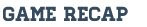 Finally some nice weather for Holly's first dual of the season. Holly defeated Owosso by a score of 194 to 203. Holly was lead by Junior Danny Mathews shooting a 45 and sophomore Sammy Fleischer carding a 47. Holly will face Linden on Tuesday at Heather highlands.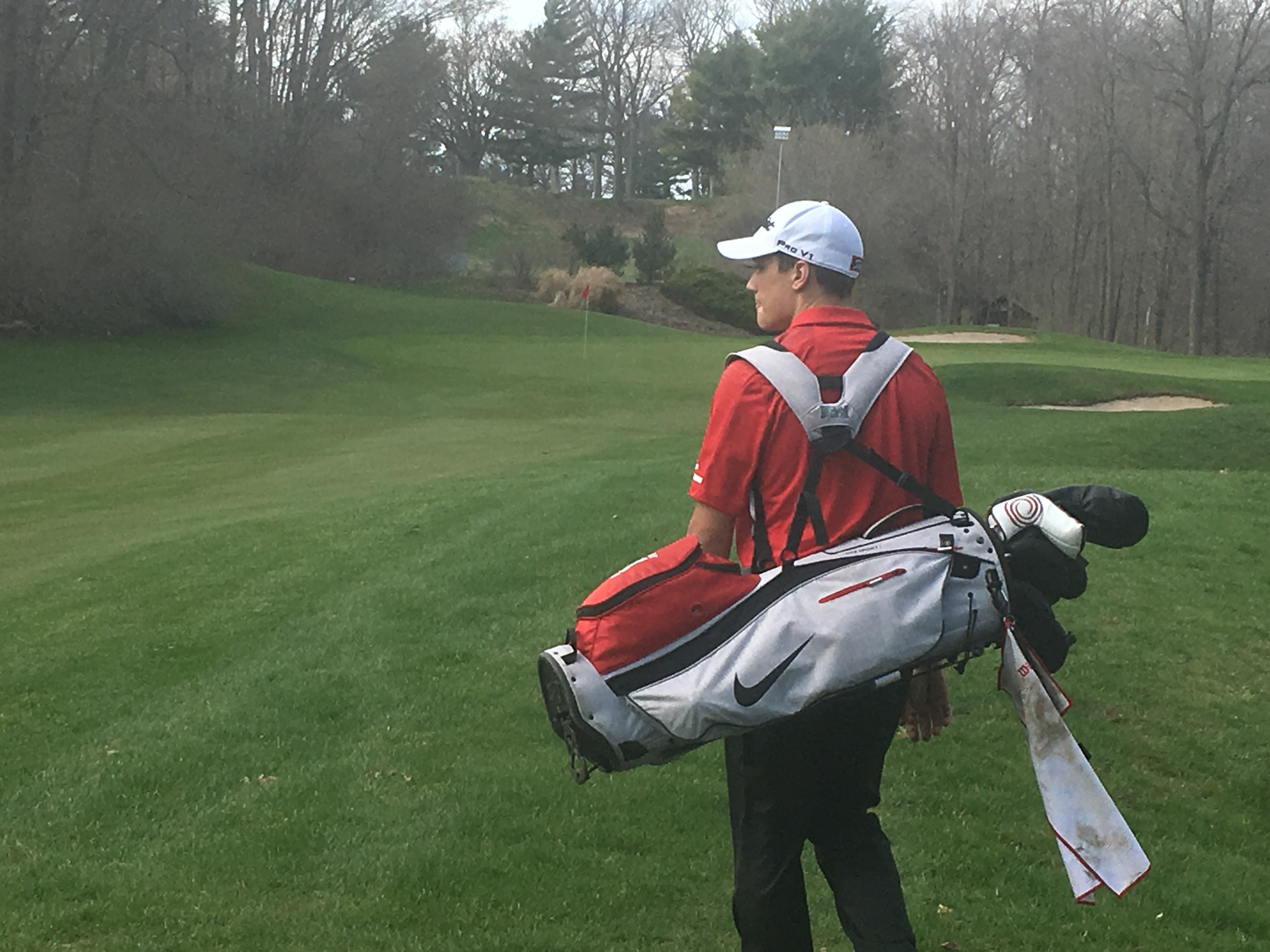 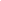 